На общем собрании  членов ТОС №1, где присутствовали заместитель Главы муниципального образования «Шумячский район» и начальник отдела городского хозяйства Администрации, жителями поднимался вопрос о неблагополучном экологическом состоянии территории, непосредственно прилегающей к улицам Полевая и Кирпичный завод. Раньше это поле было колхозным, теперь Шумячское городское поселение оформляет его в муниципальную собственность, а так как поселковую свалку закрыли,  шумячцы стали захламлять это поле. Было предложено объединить усилия неравнодушных жителей и органов местного самоуправления для того, чтобы огромная территория не превратилась в огромную несанкционированную свалку.В 2021 году ТОСовцы начали исполнять свою часть договорённостей. Проявили инициативу и нашли возможность сжечь уже существующие 3 свалки хлама и предотвратить появление двух новых.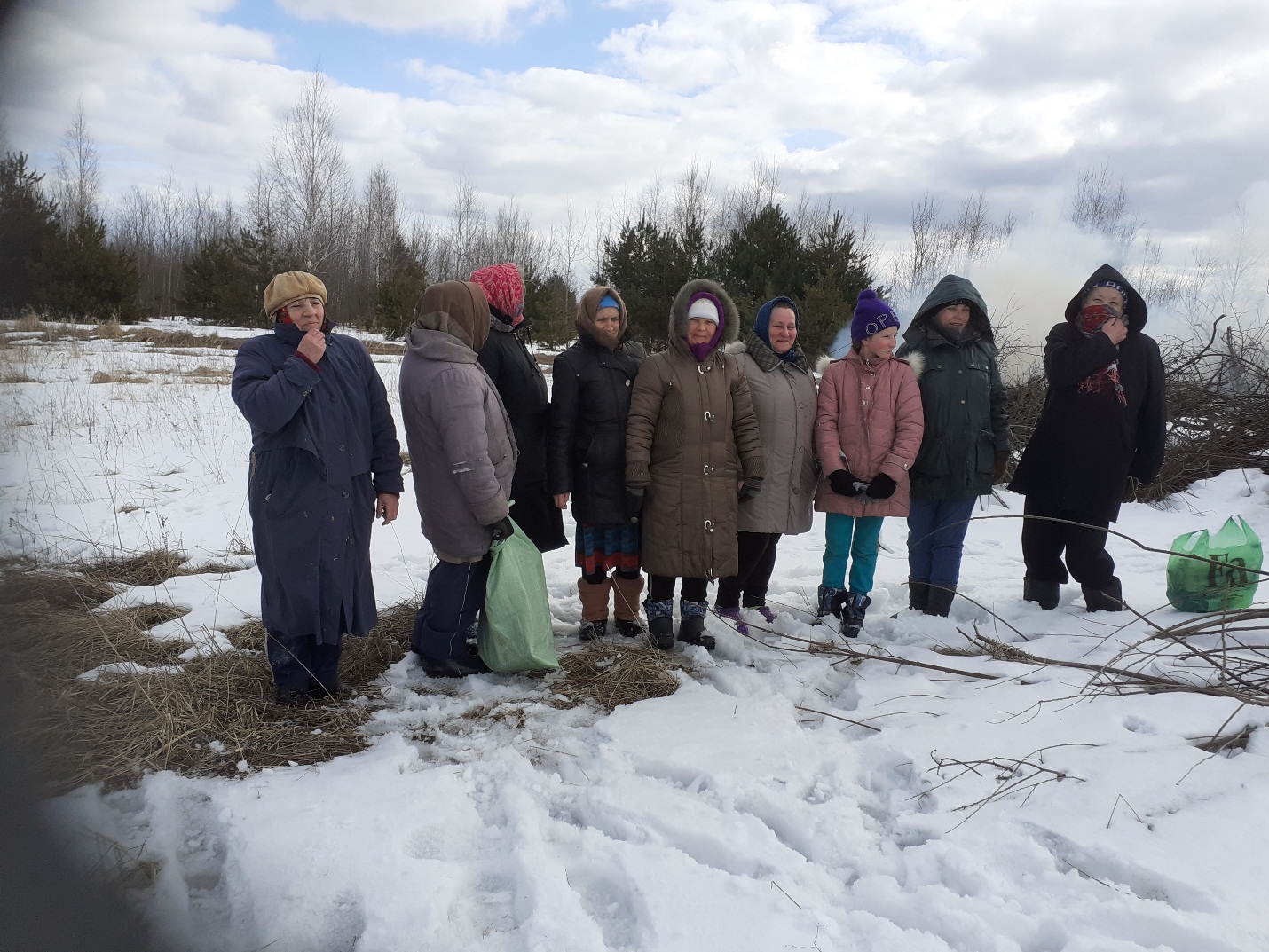 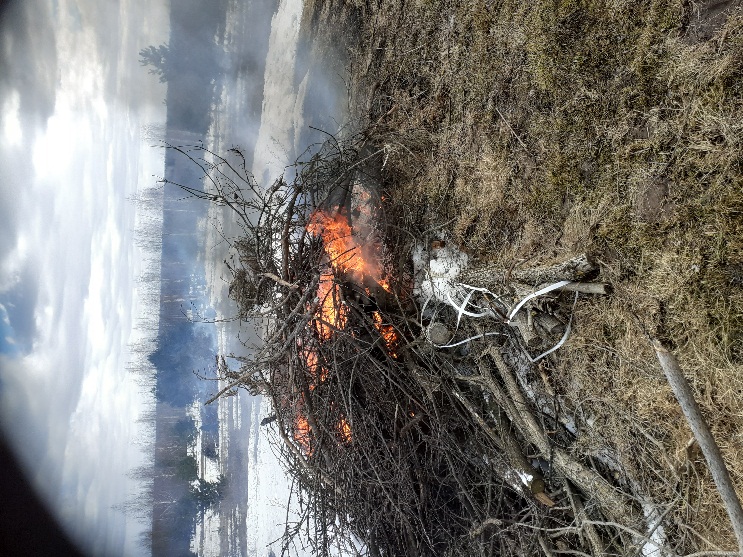 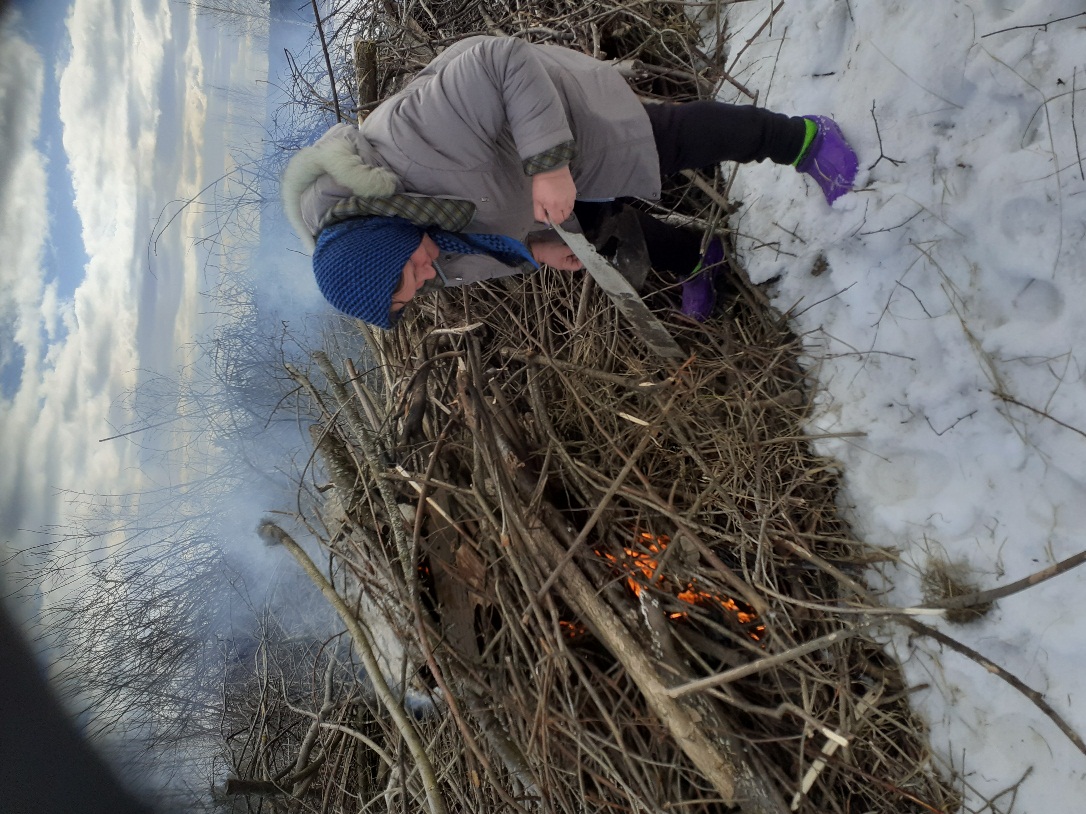 